Til redaktionen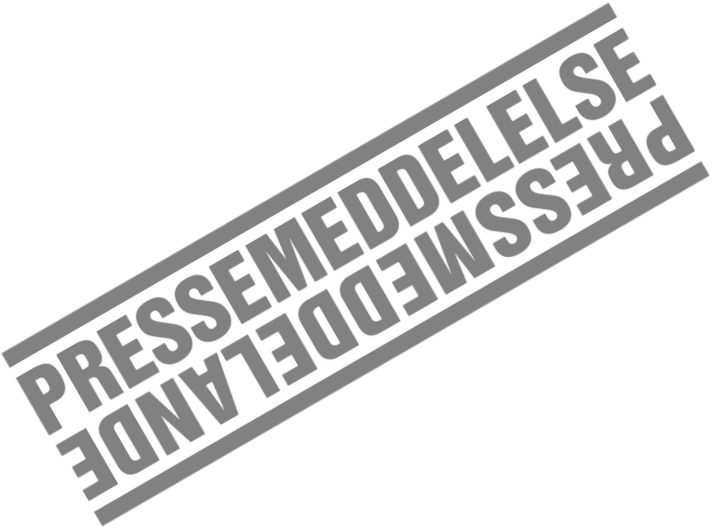 København, 2015-01-30Øget trafik og forbedret resultatFor første gang siden 2009 har Øresundsbron 2014 oplevet en stigning i den samlede vejtrafik. Resultatet før værdiregulering udgjorde DKK 783 millioner, en forbedring på DKK 186 mio i forhold til året før.
Vejtrafikken på Øresundsbron steg med 3,4 procent i 2014, hvilket er den største trafikstigning i seks år, selv hvis man ser bort fra effekten af strejken i juni 2014.
 Udviklingen skyldes primært fritidstrafikken med BroPas, som er steget med 7,6 procent i perioden. I løbet af efteråret er den tilbagegang, som har præget pendlertrafikken de seneste år, aftaget. Sidst på året ser der tilmed ud til at udviklingen er vendt, med øget pendling i fjerde kvartal. Fragttrafikken fortsætter med at stige, men i mindre grad end tidligere. Øresundsbrons andel af lastbilstrafik over Øresund udgjorde i 2014 53 procent. 
- Vi arbejder intensivt med at gøre det lettere for folk til at tage over i fritiden, og det er vi haft god succes med. Vi ser først og fremmest, at det er de store, traditionelle attraktioner, som lokker folk over sundet, siger Caroline Ullman-Hammer, administrerende direktør for Øresundsbro Konsortiet. Vejindtægterne steg til 1.211 millioner DKK, hvilket er en øgning på 68 millioner DKK sammenlignet med 2013. Indtægterne fra jernbanen, som er et fast beløb, der reguleres i takt med prisudviklingen, faldt noget på grund af justering af indeksreguleringen. 
Driftsomkostningerne faldt noget. Resultatet før renter blev et overskud på 1.167 millioner DKK, hvilket er en forbedring med 68 millioner DKK. Renteudgifterne faldt med DKK 118 mio til DKK 384 mio. Det skyldes primært gennemslag af de lavere renter, men også en mindre nettogæld og faldende inflation har bidraget positiv til udviklingen.
Den rentebærende nettogæld faldt med 1.611 millioner DKK i perioden. 
Øresundsbro Konsortiets resultat før værdiregulering blev 783 millioner DKK, hvilket er en forbedring på 186 millioner DKK. 
Hovedposter i perioden januar-juni (millioner DKK)* Værdiregulering er et regnskabsprincip, hvor finansielle aktiver og passiver løbende fastsættes til deres markedsværdi. Værdireguleringen fremgår af regnskabet under finansielle poster. Værdireguleringen påvirker ikke virksomhedens evne til at tilbagebetale sin gæld.Vejtrafikken på Øresundsbron 2013 og 2014* Kategorien omfatter også personbiler med anhænger samt varebiler og motorcykler. 
** Markedsandelene gælder perioden januar-november.Med venlig hilsenØresundsbro KonsortietJan – dec  2014Jan – dec 2013UdviklingIndtægter vej1.2111.14368Indtægter jernbane490495-5Øvrige indtægter2122-1Indtægter i alt1.7221.66062Driftsomkostninger-284-2917Afskrivninger-271-270-1Resultat af primær drift1.1671.09968Finansielle poster-384-502118Resultat før værdireguleringer783597186Værdiregulering, dagsværdieffekt netto*-8491.356Værdiregulering, valutakurseffekt netto*178125Årets resultat1122.078Trafik per dag 2014Trafik per dag 2013*Udvikling trafikMarkedsandel 2014**Markedsandel 2013**Kontant3.7123.6840,8 %BroPas5.3825.0037,6 %Pendler5.8185.879- 1,0 %Business2.7582.5577,9 %Personbiler totalt*17.67117.1223,4 %82,0 %81,3%Lastbiler1.1551.1024,8 %53,1 %53,4%Busser13811322,6 %72,0 %64,9%Total18.96418.3373,4 %79,4 %78,7%